Расписание уроков для 6 класса на 23.11.2020г. 8.10 - время для онлайн-подключения.8.15 – 8.25 – онлайн-встреча с классным руководителемУрок Время Способ Предмет, учительТема урокаРесурс Домашнее задание18.30-9.00ОнлайнБиологияКраснова Н.И.Соцветия.Видео трансляция в чате класса вVK. При отсутствии технической возможности работа по учебнику. Прочитайте параграф 12. Изучив текст параграфа и рисунок 51, заполните таблицу «Соцветия». 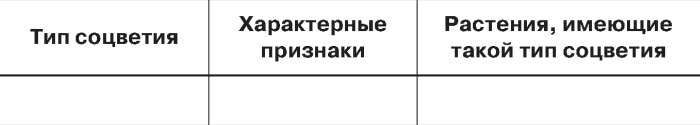 ﻿Начало формыКонец формыФото выполненной работы  отправьте в VK.Перемена 9.00 – 9.20Перемена 9.00 – 9.20Перемена 9.00 – 9.20Перемена 9.00 – 9.20Перемена 9.00 – 9.20Перемена 9.00 – 9.20Перемена 9.00 – 9.2029.20-9.50Онлайн.Время на подключение: 9.10-9.20Математика Портнов В.В.«Нахождение дроби от числа»Видео трансляция в чате класса вVK. При отсутствии технической возможности работа по учебнику. 1.Посмотреть видео-урок наhttps://clck.ru/RzaEY2.Работа по учебнику п.14 стр.78-79:1) разобрать решение задач 1 и 2 стр.78;2) изучить правило нахождения дроби от числа;3) разобрать решение задач 3 и 4;4) выполнить №486 опираясь на примеры, 487, 488.п.14. №526, 534 (а)Отправить фото выполненной работы в ВК или на v.v.portnov@yandex.ruПеремена 9.50 – 10.10Перемена 9.50 – 10.10Перемена 9.50 – 10.10Перемена 9.50 – 10.10Перемена 9.50 – 10.10Перемена 9.50 – 10.10Перемена 9.50 – 10.10310.10-10.40Онлайн.Время на подключение: 10.00-10.10Русский язык
Павлова М.Н.Соединительные гласные О и ЕВидео трансляция в чате класса вVK. При отсутствии технической возможности работа по учебнику: 1.П.41 прочитайте.2.Выполняем упр.2153.Выполненные работы отправить на электронную почтуВыполните письменно упр.216 (п.41)Фото выполненной работы отправьте на эл. адрес madam.pa2014@yandex.ruЗавтрак 10.40 – 11.20Завтрак 10.40 – 11.20Завтрак 10.40 – 11.20Завтрак 10.40 – 11.20Завтрак 10.40 – 11.20411.20-11.50Онлайн.Время на подключение: 11.10-11.20Физическая культураКруглова Е.П.Висы и упоры. Строевые упражнения.Видео трансляция в чате класса вVK. При отсутствии технической возможности работа по учебнику: Физическая культурас.153-157 прочитайте, составьте план-конспект.Не предусмотреноПеремена 11.50 – 12.10Перемена 11.50 – 12.10Перемена 11.50 – 12.10Перемена 11.50 – 12.10Перемена 11.50 – 12.10Перемена 11.50 – 12.10Перемена 11.50 – 12.10512.10-12.40Онлайн.Время на подключение: 12.00-12.10Родной язык ИГЗСимцова Г.Л.Письмо от друга. Деепричастия.Видео трансляция в чате класса вVK. При отсутствии технической возможности работа по учебнику.Не предусмотреноПеремена 12.40 – 13.00Перемена 12.40 – 13.00Перемена 12.40 – 13.00Перемена 12.40 – 13.00Перемена 12.40 – 13.00Перемена 12.40 – 13.00Перемена 12.40 – 13.00613.00-13.30Онлайн.Время на подключение: 12.50-13.00.Иностранный языкЕфимова И.В.Урок самоконтроля по модулю 3.Видео трансляция в чате класса вVK. При отсутствии технической возможности работа по учебнику. Модуль 3. Выполните задания модуля 3 в рабочей тетради. Фото отправьте на проверку.Повторите словар.слова модуля 3